.Intro start after 16 countsSection 1 : STEP TOUCH, STEP TOUCH. FRONT SIDE, BEHIND SIDE CROSSSection 2 :  SIDE ROCK & SIDE ROCK, JAZZ BOX** Restart walls 5, 9Section 3 : STEP ½ TURN, SHUFFLE ½ TURN, BACK BACK, COASTER STEPSection 4 : STEP ¼ LEFT, CROSS SHUFFLE, HINGE TURN, FORWARD SHUFFLEEnding facing 9 o’clock dance up to count 4 section 1 then addContact: gm.edin@btinternet.comRaspberry Beret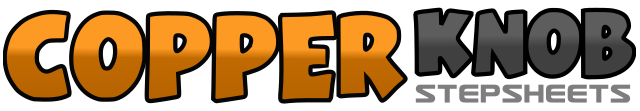 .......Count:32Wall:4Level:Improver.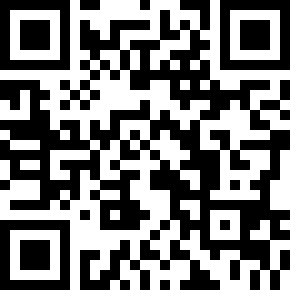 Choreographer:Graham Mitchell (SCO) - April 2016Graham Mitchell (SCO) - April 2016Graham Mitchell (SCO) - April 2016Graham Mitchell (SCO) - April 2016Graham Mitchell (SCO) - April 2016.Music:Raspberry Beret - Prince & The Revolution : (Album: Very best of Prince)Raspberry Beret - Prince & The Revolution : (Album: Very best of Prince)Raspberry Beret - Prince & The Revolution : (Album: Very best of Prince)Raspberry Beret - Prince & The Revolution : (Album: Very best of Prince)Raspberry Beret - Prince & The Revolution : (Album: Very best of Prince)........1-2Step forward Right, touch Left beside Right3-4Step forward Left, touch Right beside Left5-6Cross Right over Left, step Left to Left side7&8Step Right behind left, Step left to left side, Cross Right over Left1-2Rock Left to left side, recover Right&3-4Step Left beside right, Rock Right to right side, Recover Left5-6Cross Right over left, Step back Left7-8Step Right to right side, step Left beside right1-2Step forward Right, Pivot ½ turn Left3&4Shuffle ½ turn left Right left Right5-6Step back Left, step back Right7&8Step back Left, close Right beside Left, step forward Left1-2Step forward Right, Pivot ¼ turn Left3&4Cross Right over left, step left to left side, Cross Right over Left5-6Step back Left making ¼ Right, step forward Right making ¼ right7&8Step forward Left, close Right beside Left, Step forward Left1-2Rock forward Right, Recover left3&4Step ¼ Right, Close left beside right, step right to right side5Cross left over right